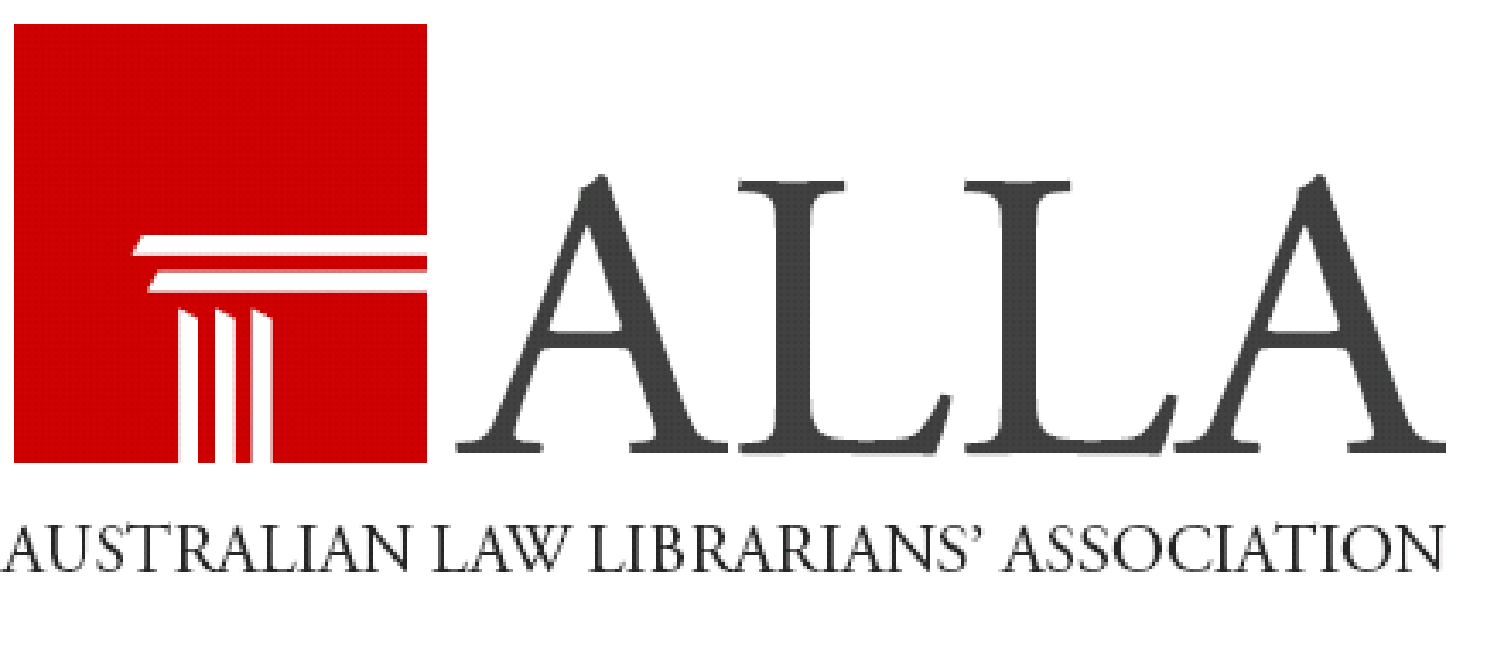 ALLA (NSW Division) Nomination FormDecember 2020Please email the completed form (CC the nominee and both nominators) to:Melissa MillsHall & Wilcoxp: (02) 8267 3730e: austlawlib.nsw@gmail.com   Position nominated for:Name of nominee:Organisation:Position:Address:Telephone:Email:Acceptance of nomination:Nominated by:Nominated by: